POJASNILA RAZPISNE DOKUMENTACIJE za oddajo javnega naročila JN006015/2021-B01 - A-175/21; datum objave: 03.09.2021Datum prejema: 09.09.2021   15:32Vprašanje:Spoštovani,

Prosim zamalo pomoči projektanta, nikjer v načrtu mi ne uspe najti predvidenih protipoplavnih loput (detajl) ?

lp,Odgovor:Predvidena je vgradnja klasičnih protipovratnih loput na območju iztoka v potok. Primer takšne protipovratne lopute je na sliki spodaj.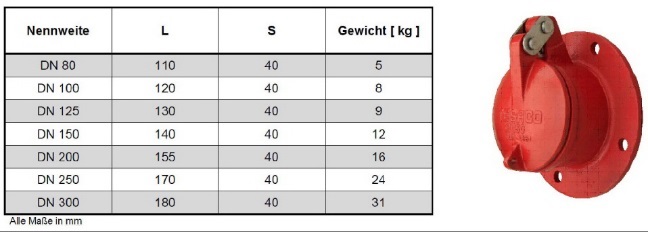 Slika 1: Protipovratna loputaŠtevilka:43001-38/2021-10oznaka naročila:A-175/21 G   Datum:10.09.2021MFERAC:2431-21-000243/0Rekonstrukcija reg. ceste R3-744/2346 Štore – Svetina – Laško, od km 0+620 do km 2+123